23  сентября  руководителем  кружка СБО проведено  очередное  занятие   по разделу «Консервируем  овощи».Цель: знакомство со способом маринования помидор.Задачи:Формировать представления о способах заготовок продуктов на зиму;Знакомить с рецептом маринования помидор;Формировать навык ведения домашнего хозяйства.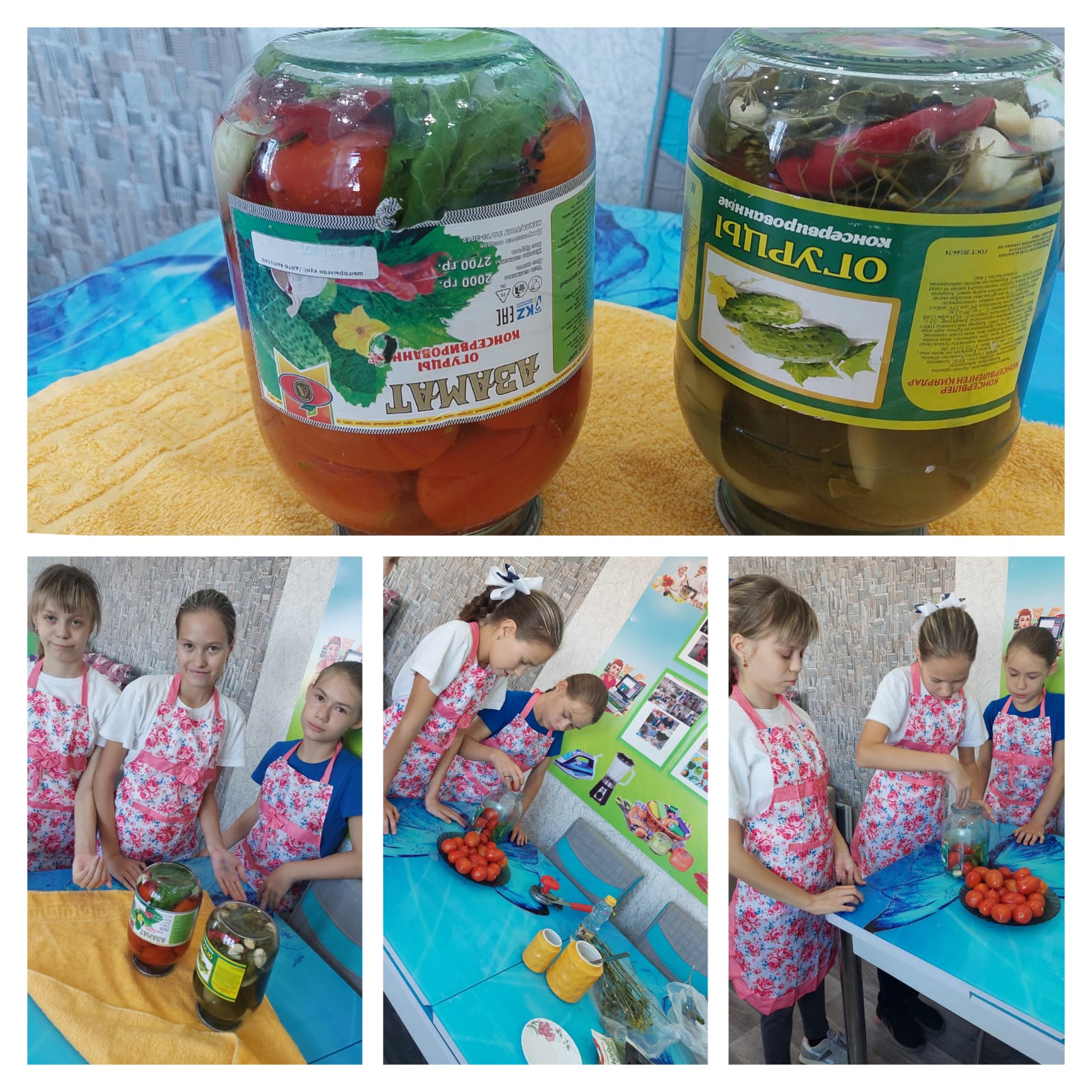 